            КАРАР                                                                   ПОСТАНОВЛЕНИЕОб утверждении состава Единой комиссии по осуществлению закупок для муниципальных нужд сельского поселения  Зильдяровский сельсовет  муниципального района Миякинский район Республики БашкортостанВ соответствии с Федеральным законом от 05.04.2013 № 44-ФЗ «О контрактной системе в сфере закупок товаров, работ, услуг для обеспечения государственных и муниципальных нужд», руководствуясь статьей 39 Федерального закона,  в целях  организации работы, связанной с размещением заказов на поставки товаров, выполнение работ и оказание услуг для нужд  сельского поселения, эффективного использования средств местного бюджета, направленных на реализацию мероприятий, закрепленных за Администрацией  сельского поселения Зильдяровский сельсовет муниципального района Миякинский район Республики Башкортостан      постановляю:Создать Единую комиссию по осуществлению закупок для муниципальных нужд сельского поселения  Зильдяровский сельсовет  муниципального района Миякинский район Республики Башкортостан согласно Приложению 1 к настоящему постановлению.Настоящее постановление вступает в силу с момента  официального обнародования.Разместить данное постановление на официальном сайте сельского поселения Зильдяровский сельсовет  муниципального района Миякинский район Республики Башкортостан в сети «Интернет» и обнародовать на информационном стендеКонтроль за исполнением настоящего постановления оставляю за собойГлава сельского поселения                                          З.З.Идрисов					ПРИЛОЖЕНИЕ 1к постановлению администрации сельского поселения Зильдяровский сельсовет муниципального района Миякинский район Республики Башкортостан № 55 от 09.12.2016 г.Составединой комиссии по осуществлению закупок Администрации сельского поселения Зильдяровский сельсовет муниципального района Миякинский район Республики БашкортостанПредседатель комиссии: Идрисов Зиннур Заригатович - глава сельского поселения Зильдяровский сельсовет;Заместитель председателя  единой комиссии: Газизов Забир Рамазанович- директор МОБУ СОШ с.Зильдярово (по согласованию);Секретарь комиссии: Тагирова Римма Халиловна - начальник- главный бухгалтер МКУ «Централизованная бухгалтерия сельских поселений муниципального района Миякинский район Республики Башкортостан» (по согласованию);Члены комиссии: -  Гареева Гульназ Мазгаровна – управляющий делами администрации сельского поселения Зильдяровский сельсовет;-   Шаякберова Г.М. – ведущий бухгалтер по бухгалтерскому учету централизованной бухгалтерии (по согласованию);-  Габдрахимов Фаиз Миниахметович- директор МОБУ СОШ с.Шатмантамак (по согласованию)Башkортостан РеспубликаhыМиәкә районы муниципаль районының Елдәр ауыл советы ауыл биләмәhе Хакимиәте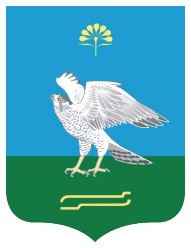 Республика БашкортостанАдминистрация сельского поселения Зильдяровский сельсовет муниципального района Миякинский район09 декабрь 2016 й.     № 55   09 декабря 2016 г.